ISTITUTO SUPERIORE STATALE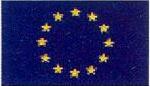 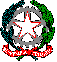 SETTORI  ECONOMICO – TECNOLOGICO - ENOGASTRONOMICO"MANLIO  ROSSI  DORIA"Via Manlio Rossi Doria, 2 – 80034 MARIGLIANO (NA) - Telefono 081 885 13 43 – Fax 081 519 18 82e-mail  nais134005@istruzione.it – Codice Fiscale 92057380633 – PEC nais134005@pec.istruzionePIANO DI INTEGRAZIONE DEGLI APPRENDIMENTI Articolo 6 OM 11/2020CLASSE _____SEZ._____ a.s. 2020/2021(INTESTAZIONE DELLA SCUOLA)PIANO DI INTEGRAZIONE DEGLI APPRENDIMENTI Articolo 6 OM 11/2020CLASSE _____ SEZ._____ a.s. 2020/2021(INTESTAZIONE DELLA SCUOLA)PIANO DI INTEGRAZIONE DEGLI APPRENDIMENTI Articolo 6 OM 11/2020CLASSE _____ SEZ._____ a.s. 2020/2021(INTESTAZIONE DELLA SCUOLA)PIANO DI INTEGRAZIONE DEGLI APPRENDIMENTI Articolo 6 OM 11/2020CLASSE _____ SEZ._____ a.s. 2020/2021ASSE DEI LINGUAGGIASSE DEI LINGUAGGIASSE DEI LINGUAGGI(indicare le discipline coinvolte)Competenze(da ricavare dal PECUP della scuola)Competenze(da ricavare dal PECUP della scuola)Competenze(da ricavare dal PECUP della scuola)Competenze(da ricavare dal PECUP della scuola)Abilità da promuovereConoscenze da sviluppare/consolidareConoscenze da sviluppare/consolidareAtteggiamenti da rilevareAtteggiamenti da rilevareAtteggiamenti da rilevareAtteggiamenti da rilevarePartecipazione;impegno ed interesse;capacità di collaborazione  con gli altri ;rispetto dei tempi;capacità organizzativa.  Partecipazione;impegno ed interesse;capacità di collaborazione  con gli altri ;rispetto dei tempi;capacità organizzativa.  Partecipazione;impegno ed interesse;capacità di collaborazione  con gli altri ;rispetto dei tempi;capacità organizzativa.  Partecipazione;impegno ed interesse;capacità di collaborazione  con gli altri ;rispetto dei tempi;capacità organizzativa.  Contenuti(da inserire a cura dei singoli docenti del CDC)Contenuti(da inserire a cura dei singoli docenti del CDC)Contenuti(da inserire a cura dei singoli docenti del CDC)Contenuti(da inserire a cura dei singoli docenti del CDC)Disciplina 1Disciplina 1Disciplina 1Disciplina 2Disciplina 2Disciplina 2Disciplina 3Disciplina 3Disciplina 3………………TempisticaTempisticaTempisticaTempisticaEntro  il primo periodo  dell’anno scolastico 2020/21Entro  il primo periodo  dell’anno scolastico 2020/21Entro  il primo periodo  dell’anno scolastico 2020/21Entro  il primo periodo  dell’anno scolastico 2020/21Strumenti(distinguere tra strumenti per la DIP e per la DAD)Strumenti(distinguere tra strumenti per la DIP e per la DAD)Strumenti(distinguere tra strumenti per la DIP e per la DAD)Strumenti(distinguere tra strumenti per la DIP e per la DAD)Strumenti per la DIP:Strumenti per la DIP:Strumenti per la DIP:Strumenti per la DIP:Strumenti per la DAD:Strumenti per la DAD:Strumenti per la DAD:Strumenti per la DAD:Valutazione Valutazione Valutazione Valutazione (individuare gli strumenti da utilizzare per la valutazione formativa)(individuare gli strumenti da utilizzare per la valutazione formativa)(individuare gli strumenti da utilizzare per la valutazione formativa)(individuare gli strumenti da utilizzare per la valutazione formativa)Puntualità della consegna dei compiti online; Puntualità della consegna dei compiti online; Puntualità della consegna dei compiti online; Puntualità della consegna dei compiti online; Verifiche scritte attraverso l’uso della G SuiteVerifiche scritte attraverso l’uso della G SuiteVerifiche scritte attraverso l’uso della G SuiteVerifiche scritte attraverso l’uso della G SuiteLavori individuale e/o di gruppo multimediali;Lavori individuale e/o di gruppo multimediali;Lavori individuale e/o di gruppo multimediali;Lavori individuale e/o di gruppo multimediali;Verifiche orali on line ;Verifiche orali on line ;Verifiche orali on line ;Verifiche orali on line ;Verifiche strutturate e  semistrutturate;Verifiche strutturate e  semistrutturate;Verifiche strutturate e  semistrutturate;Verifiche strutturate e  semistrutturate;Compito di realtà;Compito di realtà;Compito di realtà;Compito di realtà;Altro…….Altro…….Altro…….Altro…….Progettazione per assiProgettazione per assiProgettazione per assiProgettazione per assiASSE MATEMATICOASSE MATEMATICOASSE MATEMATICO(indicare le discipline coinvolte)Competenze(da ricavare dal PECUP della scuola)Competenze(da ricavare dal PECUP della scuola)Competenze(da ricavare dal PECUP della scuola)Competenze(da ricavare dal PECUP della scuola)Abilità da promuovereConoscenze da sviluppare/consolidareConoscenze da sviluppare/consolidareAtteggiamenti da rilevareAtteggiamenti da rilevareAtteggiamenti da rilevareAtteggiamenti da rilevareContenuti(da inserire a cura dei singoli docenti del CDC)Contenuti(da inserire a cura dei singoli docenti del CDC)Contenuti(da inserire a cura dei singoli docenti del CDC)Contenuti(da inserire a cura dei singoli docenti del CDC)Disciplina 1Disciplina 1Disciplina 1Disciplina 2Disciplina 2Disciplina 2Disciplina 3Disciplina 3Disciplina 3………………TempisticaTempisticaTempisticaTempistica…………Strumenti(distinguere tra strumenti per la DIP e per la DAD)Strumenti(distinguere tra strumenti per la DIP e per la DAD)Strumenti(distinguere tra strumenti per la DIP e per la DAD)Strumenti(distinguere tra strumenti per la DIP e per la DAD)Strumenti per la DIP:Strumenti per la DIP:Strumenti per la DIP:Strumenti per la DIP:Strumenti per la DAD:Strumenti per la DAD:Strumenti per la DAD:Strumenti per la DAD:Valutazione Valutazione Valutazione Valutazione (individuare gli strumenti da utilizzare per la valutazione formativa)(individuare gli strumenti da utilizzare per la valutazione formativa)(individuare gli strumenti da utilizzare per la valutazione formativa)(individuare gli strumenti da utilizzare per la valutazione formativa)Progettazione per assiProgettazione per assiProgettazione per assiProgettazione per assiASSE SCIENTIFICO TECNOLOGICOASSE SCIENTIFICO TECNOLOGICOASSE SCIENTIFICO TECNOLOGICO(indicare le discipline coinvolte)Competenze(da ricavare dal PECUP della scuola)Competenze(da ricavare dal PECUP della scuola)Competenze(da ricavare dal PECUP della scuola)Competenze(da ricavare dal PECUP della scuola)Abilità da promuovereConoscenze da sviluppare/consolidareConoscenze da sviluppare/consolidareAtteggiamenti da rilevareAtteggiamenti da rilevareAtteggiamenti da rilevareAtteggiamenti da rilevareContenuti(da inserire a cura dei singoli docenti del CDC)Contenuti(da inserire a cura dei singoli docenti del CDC)Contenuti(da inserire a cura dei singoli docenti del CDC)Contenuti(da inserire a cura dei singoli docenti del CDC)Disciplina 1Disciplina 1Disciplina 1Disciplina 2Disciplina 2Disciplina 2Disciplina 3Disciplina 3Disciplina 3………………TempisticaTempisticaTempisticaTempistica…………Strumenti(distinguere tra strumenti per la DIP e per la DAD)Strumenti(distinguere tra strumenti per la DIP e per la DAD)Strumenti(distinguere tra strumenti per la DIP e per la DAD)Strumenti(distinguere tra strumenti per la DIP e per la DAD)Valutazione Valutazione Valutazione Valutazione (individuare gli strumenti da utilizzare per la valutazione formativa)(individuare gli strumenti da utilizzare per la valutazione formativa)(individuare gli strumenti da utilizzare per la valutazione formativa)(individuare gli strumenti da utilizzare per la valutazione formativa)Progettazione per assiProgettazione per assiProgettazione per assiProgettazione per assiASSE STORICO SOCIALEASSE STORICO SOCIALEASSE STORICO SOCIALE(indicare le discipline coinvolte)Competenze(da ricavare dal PECUP della scuola)Competenze(da ricavare dal PECUP della scuola)Competenze(da ricavare dal PECUP della scuola)Competenze(da ricavare dal PECUP della scuola)Abilità da promuovereConoscenze da sviluppare/consolidareConoscenze da sviluppare/consolidareAtteggiamenti da rilevareAtteggiamenti da rilevareAtteggiamenti da rilevareAtteggiamenti da rilevareContenuti(da inserire a cura dei singoli docenti del CDC)Contenuti(da inserire a cura dei singoli docenti del CDC)Contenuti(da inserire a cura dei singoli docenti del CDC)Contenuti(da inserire a cura dei singoli docenti del CDC)Disciplina 1Disciplina 1Disciplina 1Disciplina 2Disciplina 2Disciplina 2Disciplina 3Disciplina 3Disciplina 3………………TempisticaTempisticaTempisticaTempistica…………Strumenti(distinguere tra strumenti per la DIP e per la DAD)Strumenti(distinguere tra strumenti per la DIP e per la DAD)Strumenti(distinguere tra strumenti per la DIP e per la DAD)Strumenti(distinguere tra strumenti per la DIP e per la DAD)Valutazione Valutazione Valutazione Valutazione (individuare gli strumenti da utilizzare per la valutazione formativa)(individuare gli strumenti da utilizzare per la valutazione formativa)(individuare gli strumenti da utilizzare per la valutazione formativa)(individuare gli strumenti da utilizzare per la valutazione formativa)